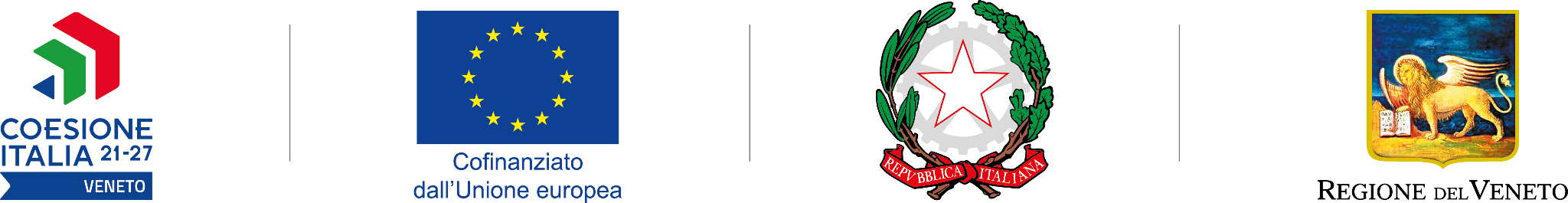 All. C2 - MODELLO DI RELAZIONE FINALE(da inviare tramite SIU con la presentazione della domanda di pagamento del saldo)DENOMINAZIONE INFRASTRUTTURA DI RICERCA (IR) (rif. Appendice 1 all’Allegato A - Bando):  _____________________________________________DENOMINAZIONE DELL’ENTE DI RICERCA PROPONENTE (rif. Articolo 4 dell'Allegato A - Bando - e Appendice 1 all’Allegato A):_____________________________________________C.F. / P.IVA:   _____________________________________________RELAZIONE SULLE ATTIVITA’ DI PROGETTO E RESOCONTO DEGLI OBIETTIVI E RISULTATI RAGGIUNTI E DEI RELATIVI DELIVERABLE/OUTPUT PRODOTTIElencare i deliverable/output che vengono allegati alla domanda di pagamento del saldo a riprova dei risultati finali sopra indicati_____________________________________________________________________________________________REPORT FINALE DEL PIANO DI INVESTIMENTI REALIZZATOCon riferimento alla tabella di seguito riportata, nella prima riga si dettaglino i beni materiali e immateriali acquistati nel progetto. Compilare, quindi, le successive celle facendo emergere il collegamento tra la tipologia di bene acquistato e l’utilizzo e/o la funzionalità del bene nel contesto operativo dell’IR.IMMAGINI, FOTO, SCHEMI E ALTRA DOCUMENTAZIONE RELATIVA AI BENI STRUMENTALI E INSTALLATI, COMPLETI DI DIDASCALIAInserire nel modello di relazione, ovvero con file riepilogativo da allegare al presente modello, elementi esplicativi sullo stato dell’arte della realizzazione del progetto, quali: immagini, foto, schemi e altra documentazione pertinente. Accompagnare ciascuna immagine con una didascalia esplicativa di quanto rappresentato.STRUTTURA ORGANIZZATIVA DELLA IR
PROSPETTIVE DI IMPATTO DEL PROGETTO SUL SISTEMA PRODUTTIVO VENETOImpatto sulla competitività delle imprese e la loro capacità di ricerca, sviluppo e innovazione, con particolare riguardo alla crescita competitiva dei sistemi regionali dell’innovazione corrispondenti alle Reti Innovative Regionali e ai Distretti Industriali.Impatto sulle componenti della matrice della S3 Veneto (ambiti-driver-missioni) e sulle relative priorità/traiettorie tecnologiche.Firma DIGITALE(del legale rappresentante dell’Ente di ricerca che presenta la domanda di sostegno)** Dopo aver trasformato il modello compilato in formato “PDF”, provvedere alla sottoscrizione con firma digitale.(max 10.000 caratteri)Seguendo la struttura analitica di progetto articolata nel “Modello descrittivo di progetto” (Allegato B - PARTE B: PROPOSTA PROGETTUALE), fornire una descrizione puntuale di quanto svolto per ciascuna attività (Task) di progetto relazionando sull’attuazione dei riferiti Work Package (WP) e dei risultati finali conseguiti.REPORT SPESE SOSTENUTE IN BENI MATERIALI E IMMATERIALIREPORT SPESE SOSTENUTE IN BENI MATERIALI E IMMATERIALIREPORT SPESE SOSTENUTE IN BENI MATERIALI E IMMATERIALIFattura (indicare numero e data)Imponibile fatturaInformazioni sul bene acquisito e relativa localizzazione, messa in funzione e operatività d’uso del bene nella IR(max. 250 caratteri per cella)(max. 4.000 caratteri)Relazionare sui miglioramenti conseguiti al termine del progetto in relazione all’ampliamento della Struttura organizzativa della IR, evidenziando le nuove competenze acquisite rispetto alla presentazione proposta progettuale.(max. 5.000 caratteri) Identificare le nuove Risorse umane assunte successivamente alla presentazione della domanda di sostegno e dunque specificatamente dedicate alla IR. Numero nuove assunzioni: ___________ (anno di decorrenza dei contratti____________e durata in anni/mesi____);Profili assunti: profilo: ___________________________/decorrenza:___________/durataprofilo: ___________________________/ decorrenza:_________/durata…(max. 3.000 caratteri)Descrivere quale apporto potrà dare l’IR così potenziata, sul tessuto imprenditoriale, al fine della crescita della competitività delle imprese e della loro capacità di ricerca, sviluppo e innovazione, con particolare riguardo alla crescita competitiva dei sistemi regionali dell’innovazione corrispondenti alle Reti Innovative Regionali e ai Distretti Industriali.(max. 6.000 caratteri)Tenuto conto degli ambiti tematici della S3 Veneto 2021-2027 che nel progetto (Allegato B) erano stati indicati coerenti con le tematiche affrontate dalla IR, descrivere come gli investimenti effettuati e l’IR così potenziata potrà essere utile a percorrere le rispettive traiettorie tecnologiche Nel caso in cui nel progetto sia stato specificato che la IR è funzionale ad una Missione Strategica: Bioeconomy e/o Space Economy o a uno o più Driver Trasversali (DT): Trasformazione digitale; Transizione verde; Capitale umano; Servizi di innovazione e nuovi modelli di business; chiarire quali contributi potrà dunque dare l’IR per la Missione Strategica e per il Driver Trasversale individuato.(riferimenti: Appendice 1 al Bando; Allegato A alla DGR n. 474 del 29 aprile 2022 “Strategia di Specializzazione Intelligente (S3) della Regione del Veneto 2021 – 2027”, pagg. 121-122 e da pag. 209 e seguenti.)